Giornata di StudioIl Bilancio di previsione 2017-2019 per gli Enti Locali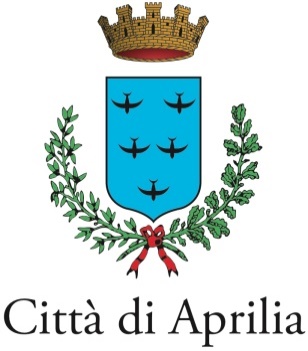 Biblioteca Comunale - Sala Manzù, Largo G. Marconi, Aprilia (LT)Giovedì 2 marzo 2017                                                            Orario 15.00 - 18.00Docente: Francesco Zito – Vice Prefetto Ministero dell’InternoAssociazione per la Cooperazione e lo Sviluppo degli Enti Locali		ROMA – Tel. 06.83085334 – 349.8334856www.acselweb.it   segreteria@acselweb.itGiornata di StudioIl Bilancio di previsione 2017-2019 per gli Enti LocaliGiovedì 2 marzo 2017   Associazione per la Cooperazione e lo Sviluppo degli Enti Locali		ROMA – Tel. 06.83085334 – 349.8334856www.acselweb.it   segreteria@acselweb.it